INSTRUCTIONS FOR SUBMITTING INSURANCE FORMS E, H AND K TO THE PA PUBLIC UTILITY COMMISSION Never email or fax insurance proof. WE CANNOT ACCEPT INSURANCE FORMS VIA E-MAIL OR FAX. We never could.ACORD forms are non-binding, and therefore cannot be accepted by the agency. Never send non-binding insurance documents to a state agency. Sending non-binding forms will result in suspension and possible cancellation of your insured’s authority to operate.Forms E, H, and K are accepted online via Tyler Insurance Filings at http://www.tylerinsurancefilings.com/.PLEASE NOTE: Individual carriers of property or persons cannot sign up to have an account to submit insurance. This is for Insurance Underwriters ONLY!Insurance Underwriters can sign up for an account at https://www.tylerinsurancefilings.com/tylerif/insuranceCompanySignupPage1. Learn more about Tyler Insurance Filings at https://www.tylerinsurancefilings.com/tylerif/about andhttps://www.tylerinsurancefilings.com/tylerif/products.Don’t hesitate to reach out to Tyler’s Customer Service at https://www.tylerinsurancefilings.com/tylerif/contactUs?exp=0 or 703-841-6374 for more information or if you need any assistance creating an account.For insurance questions not related to Tyler Insurance Filings, please call the Commission staff at 717-787-1227. Also visit us at Insurance | PA PUC .For questions about authorities, compliance or intrastate service in PA in general, please call us at 717-787-3834 or visit us at Forms & Applications | PA PUC .Thank you,Pennsylvania Public Utility CommissionCompliance Office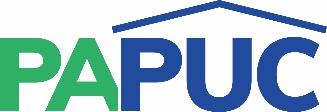 COMMONWEALTH OF PENNSYLVANIAPENNSYLVANIA PUBLIC UTILITY COMMISSIONCOMMONWEALTH KEYSTONE BUILDING400 NORTH STREETHARRISBURG, PENNSYLVANIA 17120www.puc.pa.gov 